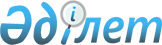 Батыс Қазақстан облысы Тасқала аудандық мәслихатының "2023-2025 жылдарға арналған аудандық бюджет туралы" 2022 жылғы 23 желтоқсандағы №34-1 шешіміне өзгерістер мен толықтыру енгізу туралыБатыс Қазақстан облысы Тасқала аудандық мәслихатының 2023 жылғы 17 қаңтардағы № 36-4 шешімі
      Қазақстан Республикасының Бюджет кодексінің 75-бабына, Қазақстан Республикасының "Қазақстан Республикасындағы жергілікті мемлекеттік басқару және өзін-өзі басқару туралы" Заңының 6-бабына сәйкес Батыс Қазақстан облысы Тасқала аудандық мәслихаты ШЕШТІ:
      1. Тасқала аудандық мәслихатының "2023-2025 жылдарға арналған аудандық бюджет туралы" 2022 жылғы 23 желтоқсандағы №34-1 шешіміне мынадай өзгерістер мен толықтыру енгізілсін:
      1- тармақ жаңа редакцияда жазылсын:
      "1. 2023-2025 жылдарға арналған аудандық бюджет тиісінше 1, 2, 3-қосымшаларға сәйкес, оның ішінде 2023 жылға мынадай көлемдерде бекітілсін:
      1) кірістер – 4 669 693 мың теңге, оның ішінде:
      салықтық түсімдер – 1 104 955 мың теңге;
      салықтық емес түсімдер – 15 800 мың теңге;
      негізгі капиталды сатудан түсетін түсімдер - 29 000 мың теңге;
      трансферттердің түсімдері – 3 519 938 мың теңге;
      2) шығындар – 4 669 693 мың теңге;
      3) таза бюджеттік кредиттеу – 79 312 мың теңге, оның ішінде:
      бюджеттік кредиттер – 155 250 мың теңге;
      бюджеттік кредиттерді өтеу – 75 938 мың теңге;
      4) қаржы активтерімен операциялар бойынша сальдо - 0 теңге, оның ішінде:
      қаржы активтерін сатып алу - 0 теңге;
      мемлекеттің қаржы активтерін сатудан түсетін түсімдер - 0 теңге;
      5) бюджет тапшылығы (профициті) – - 79 312 мың теңге;
      6) бюджет тапшылығын (профицитін пайдалану) қаржыландыру– 79 312 мың теңге, оның ішінде:
      қарыздар түсімі – 155 250 мың теңге;
      қарыздарды өтеу – 75 938 мың теңге;
      бюджет қаражатының пайдаланылатын қалдықтары - 0 теңге.
      5-тармақ жаңа редакцияда жазылсын:
      "5. 2023 жылға арналған аудандық бюджетте жоғары тұрған бюджеттерден келесі түсімдер ескерілсін:
      1) республикалық бюджеттен бөлінген нысаналы трансферттер мен бюджеттік кредиттер – 739 518 мың теңге, соның ішінде:
      БҚО Тасқала ауданы Мерей ауылында мәдени-сауықтыру орталығының құрылысы – 235 786 мың теңге;
      Тасқала ауданы, Бірлік ауылында сумен жабдықтау жүйесінің құрылысы – 348 482 мың теңге;
      мамандарды әлеуметтік қолдау шараларын іске асыру үшін жергілікті атқарушы органдарға берілетін бюджеттік кредиттер – 155 520 мың теңге;
      2) облыстық бюджеттен нысаналы трансферттер – 1 981 520 мың теңге, оның ішінде:
      мемлекеттік атаулы әлеуметтік көмекті төлеу – 27 082 мың теңге;
      балаларға кепілдендірілген әлеуметтік пакет – 4 282 мың теңге;
      Қазақстан Республикасында мүгедектердің құқықтарын қамтамасыз етуге және өмір сүру сапасын жақсартуға – 24 384 мың теңге;
      мүгедектерді жұмысқа орналастыру үшін арнайы жұмыс орындарын құруға жұмыс берушінің шығындарын субсидиялауға – 1 035 мың теңге;
      нәтижелі жұмыспен қамтуды дамытуға – 316 518 мың теңге;
      біліктілік жүйесін дамытуға – 104 мың теңге;
      еңбек нарығында сұранысқа ие біліктіліктер мен дағдылар бойынша қысқа мерзімді кәсіптік оқыту – 4 531мың теңге;
      "Ұрпақтар келісімшарты" жобасына - 576 мың теңге;
      тұрғын үй сертификаттарын беру – 3 000 мың теңге;
      БҚО Тасқала ауданы Аққайнар ауылында кешенді-блок модуль орнату – 20 000 мың теңге;
      БҚО, Тасқала ауданы, Оян ауылына кіреберіс жолын күрделі жөндеу – 1 040 293 мың теңге;
      БҚО, Тасқала ауданы, Ақтау ауылына кірме жолының күрделі жөндеу - 31 452 мың теңге;
      БҚО, Тасқала ауданы, Бірлік ауылына кірме жолының күрделі жөндеу – 33 918 мың теңге;
      БҚО, Тасқала ауданы, Достық ауылына кіреберіс жолды күрделі жөндеу – 29 617 мың теңге;
      БҚО, Тасқала ауданы, Мерей ауылының көшелеріндегі көлік жолдарын күрделі жөндеу – 239 403 мың теңге;
      БҚО Тасқала ауданы Ақтау ауылының көшелеріндегі көлік жолдарын күрделі жөндеу – 168 121 мың теңге;
      БҚО Тасқала ауданы Мерей ауылындағы автономды жылу көзін орнату арқылы "Айгөлек" бөбек жайын газбен қамту – 37 204 мың теңге."
      3) субвенциялар – 954 150 мың теңге.
      2. Осы шешім 2023 жылғы 1 қаңтардан бастап қолданысқа енгізіледі. 2023 жылға арналған аудандық бюджет
      (мың теңге)
					© 2012. Қазақстан Республикасы Әділет министрлігінің «Қазақстан Республикасының Заңнама және құқықтық ақпарат институты» ШЖҚ РМК
				
      Мәслихат төрағасы

Ж. Бисенғалиева
Тасқала аудандық 
мәслихатының 2023 жылғы
17 қаңтардағы № 36-4 шешіміне 
қосымшаТасқала аудандық 
мәслихатының 2022 жылғы 
23 желтоқсандағы № 34-1 
шешіміне 1-қосымша
Санаты
Санаты
Санаты
Санаты
Санаты
Сомасы
Сыныбы
Сыныбы
Сыныбы
Сыныбы
Сомасы
Кіші сыныбы
Кіші сыныбы
Кіші сыныбы
Сомасы
Ерекшелігі
Ерекшелігі
Сомасы
Атауы
Сомасы
1
2
3
4
5
6
1) Кірістер
4 669 693
1
Салықтық түсімдер
1 104 955
01
Табыс салығы
460 488
1
Корпоративтік табыс салығы
45 000
2
Жеке табыс салығы
415 488
03
Әлеуметтiк салық
365 985
1
Әлеуметтік салық
365 985
04
Меншiкке салынатын салықтар
269 482
1
Мүлiкке салынатын салықтар
269 482
05
Тауарларға, жұмыстарға және қызметтерге салынатын ішкі салықтар
6 000
2
Акциздер
2 000
4
Кәсiпкерлiк және кәсiби қызметтi жүргiзгенi үшiн алынатын алымдар
4 000
08
Заңдық маңызы бар әрекеттерді жасағаны және (немесе) оған уәкілеттігі бар мемлекеттік органдар немесе лауазымды адамдар құжаттар бергені үшін алынатын міндетті төлемдер
3 000
1
Мемлекеттік баж
3 000
2
Салықтық емес түсiмдер
15 800
01
Мемлекеттік меншіктен түсетін кірістер
8 300
5
Мемлекет меншігіндегі мүлікті жалға беруден түсетін кірістер
8 000
7
Мемлекеттік бюджеттен берілген кредиттер бойынша сыйақылар
100
9
Мемлекет меншігінен түсетін басқа да кірістер
200
04
Мемлекеттік бюджеттен қаржыландырылатын, сондай-ақ Қазақстан Республикасы Ұлттық Банкінің бюджетінен (шығыстар сметасынан) қамтылатын және қаржыландырылатын мемлекеттік мекемелер салатын айыппұлдар, өсімпұлдар, санкциялар, өндіріп алулар
1 500
1
Мұнай секторы ұйымдарынан және Жәбірленушілерге өтемақы қорына түсетін түсімдерді қоспағанда, мемлекеттік бюджеттен қаржыландырылатын, сондай-ақ Қазақстан Республикасы Ұлттық Банкінің бюджетінен (шығыстар сметасынан) қамтылатын және қаржыландырылатын мемлекеттік мекемелер салатын айыппұлдар, өсімпұлдар, санкциялар, өндіріп алулар
1 500
06
Басқа да салықтық емес түсiмдер
6 000
1
Басқа да салықтық емес түсiмдер
6 000
3
Негізгі капиталды сатудан түсетін түсімдер
29 000
01
Мемлекеттік мекемелерге бекітілген мемлекеттік мүлікті сату
9 000
1
Мемлекеттік мекемелерге бекітілген мемлекеттік мүлікті сату
9 000
03
Жердi және материалдық емес активтердi сату
20 000
1
Жерді сату
7 000
2
Материалдық емес активтерді сату
13 000
4
Трансферттердің түсімдері
3 519 938
02
Мемлекеттiк басқарудың жоғары тұрған органдарынан түсетiн трансферттер
3 519 938
2
Облыстық бюджеттен түсетiн трансферттер
3 519 938
Функционалдық топ
Функционалдық топ
Функционалдық топ
Функционалдық топ
Функционалдық топ
Сомасы
Кіші функция
Кіші функция
Кіші функция
Кіші функция
Сомасы
Бюджеттік бағдарламалардың әкімшісі
Бюджеттік бағдарламалардың әкімшісі
Бюджеттік бағдарламалардың әкімшісі
Сомасы
Бағдарлама
Бағдарлама
Сомасы
Атауы
Сомасы
1
2
3
4
5
6
II. ШЫҒЫНДАР
4 669 693
01
Жалпы сипаттағы мемлекеттiк қызметтер 
340 309
1
Мемлекеттiк басқарудың жалпы функцияларын орындайтын өкiлдi, атқарушы және басқа органдар
195 090
112
Аудан (облыстық маңызы бар қала) мәслихатының аппараты
47 877
001
Аудан (облыстық маңызы бар қала) мәслихатының қызметін қамтамасыз ету жөніндегі қызметтер
47 877
005
Мәслихаттар депутаттары қызметінің тиімділігін арттыру
122
Аудан (облыстық маңызы бар қала) әкімінің аппараты
147 213
001
Аудан (облыстық маңызы бар қала) әкімінің қызметін қамтамасыз ету жөніндегі қызметтер
147 213
003
Мемлекеттік органның күрделі шығыстары
0
2
Қаржылық қызмет
2 665
459
Ауданның (облыстық маңызы бар қаланың) экономика және қаржы бөлімі
2 665
003
Салық салу мақсатында мүлікті бағалауды жүргізу
700
010
Жекешелендіру, коммуналдық меншікті басқару, жекешелендіруден кейінгі қызмет және осыған байланысты дауларды реттеу 
1 965
9
Жалпы сипаттағы өзге де мемлекеттiк қызметтер
142 554
454
Ауданның (облыстық маңызы бар қаланың) кәсіпкерлік және ауыл шаруашылығы бөлімі
39 164
001
Жергілікті деңгейде кәсіпкерлікті және ауыл шаруашылығын дамыту саласындағы мемлекеттік саясатты іске асыру жөніндегі қызметтер
39 164
458
Ауданның (облыстық маңызы бар қаланың) тұрғын үй-коммуналдық шаруашылығы, жолаушылар көлігі және автомобиль жолдары бөлімі
37 446
001
Жергілікті деңгейде тұрғын үй-коммуналдық шаруашылығы, жолаушылар көлігі және автомобиль жолдары саласындағы мемлекеттік саясатты іске асыру жөніндегі қызметтер
37 446
113
Жергілікті бюджеттерден берілетін ағымдағы нысаналы трансферттер
0
459
Ауданның (облыстық маңызы бар қаланың) экономика және қаржы бөлімі
65 944
001
Ауданның (облыстық маңызы бар қаланың) экономикалық саясаттын қалыптастыру мен дамыту, мемлекеттік жоспарлау, бюджеттік атқару және коммуналдық меншігін басқару саласындағы мемлекеттік саясатты іске асыру жөніндегі қызметтер 
53 444
015
Мемлекеттік органның күрделі шығыстары
12 500
113
Жергілікті бюджеттерден берілетін ағымдағы нысаналы трансферттер
0
02
Қорғаныс
14 886
1
Әскери мұқтаждар
2 259
122
Аудан (облыстық маңызы бар қала) әкімінің аппараты
2 259
005
Жалпыға бірдей әскери міндетті атқару шеңберіндегі іс-шаралар
2 259
2
Төтенше жағдайлар жөніндегі жұмыстарды ұйымдастыру
12 627
122
Аудан (облыстық маңызы бар қала) әкімінің аппараты
12 627
006
Аудан (облыстық маңызы бар қала) ауқымындағы төтенше жағдайлардың алдын алу және оларды жою
5 178
007
Аудандық (қалалық) ауқымдағы дала өрттерінің, сондай-ақ мемлекеттік өртке қарсы қызмет органдары құрылмаған елдi мекендерде өрттердің алдын алу және оларды сөндіру жөніндегі іс-шаралар
7 449
03
Қоғамдық тәртіп, қауіпсіздік, құқықтық, сот, қылмыстық-атқару қызметі
1529
9
Қоғамдық тәртіп және қауіпсіздік саласындағы өзге де қызметтер
1529
458
Ауданның (облыстық маңызы бар қаланың) тұрғын үй-коммуналдық шаруашылығы, жолаушылар көлігі және автомобиль жолдары бөлімі
1529
021
Елдi мекендерде жол қозғалысы қауiпсiздiгін қамтамасыз ету
1529
06
Әлеуметтiк көмек және әлеуметтiк қамсыздандыру
692 439
1
Әлеуметтiк қамсыздандыру
42 001
451
Ауданның (облыстық маңызы бар қаланың) жұмыспен қамту және әлеуметтік бағдарламалар бөлімі
42 001
005
Мемлекеттік атаулы әлеуметтік көмек 
40 966
026
Мүгедектігі бар адамдарды жұмысқа орналастыру үшін арнайы жұмыс орындарын құруға жұмыс берушінің шығындарын субсидиялау
1 035
2
Әлеуметтiк көмек
606 223
451
Ауданның (облыстық маңызы бар қаланың) жұмыспен қамту және әлеуметтік бағдарламалар бөлімі
606 223
002
Жұмыспен қамту бағдарламасы
355 704
006
Тұрғын үйге көмек көрсету
1 492
007
Жергілікті өкілетті органдардың шешімі бойынша мұқтаж азаматтардың жекелеген топтарына әлеуметтік көмек
32 549
010
Үйден тәрбиеленіп оқытылатын мүгедек балаларды материалдық қамтамасыз ету
1 382
014
Мұқтаж азаматтарға үйде әлеуметтiк көмек көрсету
110 475
017
Мүгедектерді оңалту жеке бағдарламасына сәйкес, мұқтаж мүгедектерді міндетті гигиеналық құралдармен және ымдау тілі мамандарының қызмет көрсетуін, жеке көмекшілермен қамтамасыз ету
35 864
023
Жұмыспен қамту орталықтарының қызметін қамтамасыз ету
68 757
9
Әлеуметтiк көмек және әлеуметтiк қамтамасыз ету салаларындағы өзге де қызметтер
44 215
451
Ауданның (облыстық маңызы бар қаланың) жұмыспен қамту және әлеуметтік бағдарламалар бөлімі
41 111
001
Жергілікті деңгейде халық үшін әлеуметтік бағдарламаларды жұмыспен қамтуды қамтамасыз етуді іске асыру саласындағы мемлекеттік саясатты іске асыру жөніндегі қызметтер
40 556
011
Жәрдемақыларды және басқа да әлеуметтік төлемдерді есептеу, төлеу мен жеткізу бойынша қызметтерге ақы төлеу
555
021
Мемлекеттік органның күрделі шығыстары
050
Қазақстан Республикасында мүгедектердің құқықтарын қамтамасыз етуге және өмір сүру сапасын жақсарту
0
067
Ведомстволық бағыныстағы мемлекеттік мекемелерінің және ұйымдарының күрделі шығыстары
458
Ауданның (облыстық маңызы бар қаланың) тұрғын үй-коммуналдық шаруашылығы, жолаушылар көлігі және автомобиль жолдары бөлімі
3 000
094
Әлеуметтік көмек ретінде тұрғын үй сертификаттарын беру
3 000
451
Ауданның (облыстық маңызы бар қаланың) жұмыспен қамту және әлеуметтік бағдарламалар бөлімі
104
062
Біліктілік жүйесін дамытуға
104
07
Тұрғын үй-коммуналдық шаруашылық
448 458
1
Тұрғын үй шаруашылығы
31 214
458
Ауданның (облыстық маңызы бар қаланың) тұрғын үй-коммуналдық шаруашылығы, жолаушылар көлігі және автомобиль жолдары бөлімі
28 194
003
Мемлекеттік тұрғын үй қорын сақтауды ұйымдастыру
3 000
004
Азаматтардың жекелеген санаттарын тұрғын үймен қамтамасыз ету
0
033
Инженерлік-коммуникациялық инфрақұрылымды жобалау, дамыту және (немесе) жайластыру
25 194
466
Ауданның (облыстық маңызы бар қаланың) сәулет, қала құрылысы және құрылыс бөлімі
3 020
003
Коммуналдық тұрғын үй қорының тұрғын үйін жобалау және (немесе) салу, реконструкциялау 
2 000
004
Инженерлік-коммуникациялық инфрақұрылымды жобалау, дамыту және (немесе) жайластыру
1 020
2
Коммуналдық шаруашылық
407 244
458
Ауданның (облыстық маңызы бар қаланың) тұрғын үй-коммуналдық шаруашылығы, жолаушылар көлігі және автомобиль жолдары бөлімі
21 558
012
Сумен жабдықтау және су бұру жүйесінің жұмыс істеуі
21 558
466
Ауданның (облыстық маңызы бар қаланың) сәулет, қала құрылысы және құрылыс бөлімі
385 686
37 204
058
Елді мекендердегі сумен жабдықтау және су бұру жүйелерін дамыту
348 482
3
Елді-мекендерді көркейту
10 000
458
Ауданның (облыстық маңызы бар қаланың) тұрғын үй-коммуналдық шаруашылығы, жолаушылар көлігі және автомобиль жолдары бөлімі
10 000
015
Елдi мекендердегі көшелердi жарықтандыру
10 000
016
Елдi мекендердiң санитариясын қамтамасыз ету
08
Мәдениет, спорт, туризм және ақпараттық кеңістiк
694 577
1
Мәдениет саласындағы қызмет
332 515
457
Ауданның (облыстық маңызы бар қаланың) мәдениет, тілдерді дамыту, дене шынықтыру және спорт бөлімі
304 533
003
Мәдени-демалыс жұмысын қолдау
304 533
466
Ауданның (облыстық маңызы бар қаланың) сәулет, қала құрылысы және құрылыс бөлімі
27 982
011
Мәдениет объектілерін дамыту
27 982
2
Спорт
60 242
457
Ауданның (облыстық маңызы бар қаланың) мәдениет, тілдерді дамыту, дене шынықтыру және спорт бөлімі
60 242
008
Ұлттық және бұқаралық спорт түрлерін дамыту
49 420
009
Аудандық (облыстық маңызы бар қалалық) деңгейде спорттық жарыстар өткiзу
2 211
010
Әртүрлi спорт түрлерi бойынша аудан (облыстық маңызы бар қала) құрама командаларының мүшелерiн дайындау және олардың облыстық спорт жарыстарына қатысуы
8 611
3
Ақпараттық кеңiстiк
208 084
456
Ауданның (облыстық маңызы бар қаланың) ішкі саясат бөлімі
21 500
002
Мемлекеттік ақпараттық саясат жүргізу жөніндегі қызметтер
21 500
457
Ауданның (облыстық маңызы бар қаланың) мәдениет, тілдерді дамыту, дене шынықтыру және спорт бөлімі
186 584
006
Аудандық (қалалық) кiтапханалардың жұмыс iстеуi
185 516
007
Мемлекеттік тілді және Қазақстан халықтарының басқа да тілдерін дамыту
1 068
9
Мәдениет, спорт, туризм және ақпараттық кеңiстiктi ұйымдастыру жөнiндегi өзге де қызметтер
93 736
456
Ауданның (облыстық маңызы бар қаланың) ішкі саясат бөлімі
67 123
001
Жергілікті деңгейде ақпарат, мемлекеттілікті нығайту және азаматтардың әлеуметтік сенімділігін қалыптастыру саласында мемлекеттік саясатты іске асыру жөніндегі қызметтер
27 893
003
Жастар саясаты саласында іс-шараларды іске асыру
39 230
006
Мемлекеттік органның күрделі шығыстары
0
457
Ауданның (облыстық маңызы бар қаланың) мәдениет, тілдерді дамыту, дене шынықтыру және спорт бөлімі
26 613
001
Жергілікті деңгейде мәдениет, тілдерді дамыту, дене шынықтыру және спорт саласында мемлекеттік саясатты іске асыру жөніндегі қызметтер
26 613
032
Ведомстволық бағыныстағы мемлекеттік мекемелерінің және ұйымдарының күрделі шығыстары
0
10
Ауыл, су, орман, балық шаруашылығы, ерекше қорғалатын табиғи аумақтар, қоршаған ортаны және жануарлар дүниесін қорғау, жер қатынастары
172 410
6
Жер қатынастары
25 839
463
Ауданның (облыстық маңызы бар қаланың) жер қатынастары бөлімі
25 839
001
Аудан (областық манызы бар қала) аумағында жер қатынастарын реттеу саласындағы мемлекеттік саясатты іске асыру жөніндегі қызметтер
25 839
007
Мемлекеттік органның күрделі шығыстары
9
Ауыл, су, орман, балық шаруашылығы және қоршаған ортаны қорғау және жер қатынастары саласындағы өзге да қызметтер
146 571
459
Ауданның (облыстық маңызы бар қаланың) экономика және қаржы бөлімі
146 571
099
Мамандардың әлеуметтік көмек көрсетуі жөніндегі шараларды іске асыру
146 571
11
Өнеркәсіп, сәулет, қала құрылысы және құрылыс қызметі
37 627
2
Сәулет, қала құрылысы және құрылыс қызметі
37 627
466
Ауданның (облыстық маңызы бар қаланың) сәулет, қала құрылысы және құрылыс бөлімі
37 627
001
Құрылыс, облыс қалаларының, аудандарының және елді мекендерінің сәулеттік бейнесін жақсарту саласындағы мемлекеттік саясатты іске асыру және ауданның (облыстық маңызы бар қаланың) аумағын оңтайла және тиімді қала құрылыстық игеруді қамтамасыз ету жөніндегі қызметтер 
37 627
013
Аудан аумағында қала құрылысын дамытудың кешенді схемаларын, аудандық (облыстық) маңызы бар қалалардың, кенттердің және өзге де ауылдық елді мекендердің бас жоспарларын әзірлеу
0
12
Көлiк және коммуникация
1 210 958
1
Автомобиль көлiгi
1 201 115
458
Ауданның (облыстық маңызы бар қаланың) тұрғын үй-коммуналдық шаруашылығы, жолаушылар көлігі және автомобиль жолдары бөлімі
1 201 115
023
Автомобиль жолдарының жұмыс істеуін қамтамасыз ету
65 832
045
Аудандық маңызы бар автомобиль жолдарын және елді-мекендердің көшелерін күрделі және орташа жөндеу
1 135 283
9
Көлiк және коммуникациялар саласындағы басқа да қызметтер
9 843
458
Ауданның (облыстық маңызы бар қаланың) тұрғын үй-коммуналдық шаруашылығы, жолаушылар көлігі және автомобиль жолдары бөлімі
9 843
037
Әлеуметтік маңызы бар қалалық (ауылдық), қала маңындағы және ауданішілік қатынастар бойынша жолаушылар тасымалдарын субсидиялау
9 843
13
Басқалар
667 000
9
Басқалар
667 000
458
Ауданның (облыстық маңызы бар қаланың) тұрғын үй-коммуналдық шаруашылығы, жолаушылар көлігі және автомобиль жолдары бөлімі
407 524
062
"Ауыл-Ел бесігі" жобасы шеңберінде ауылдық елді мекендердегі әлеуметтік және инженерлік инфрақұрылым бойынша іс-шараларды іске асыру
407 524
459
Ауданның (облыстық маңызы бар қаланың) экономика және қаржы бөлімі
23 690
012
Ауданның (облыстық маңызы бар қаланың) жергілікті атқарушы органының резерві
23 690
466
Ауданның (облыстық маңызы бар қаланың) сәулет, қала құрылысы және құрылыс бөлімі
235 786
079
"Ауыл-Ел бесігі" жобасы шеңберінде ауылдық елді мекендердегі әлеуметтік және инженерлік инфрақұрылымдарды дамыту
235 786
14
Борышқа қызмет көрсету
11 046
1
Борышқа қызмет көрсету
11 046
459
Ауданның (облыстық маңызы бар қаланың) экономика және қаржы бөлімі
11 046
021
Жергілікті атқарушы органдардың облыстық бюджеттен қарыздар бойынша сыйақылар мен өзге де төлемдерді төлеу бойынша борышына қызмет көрсету 
11 046
15
Трансферттер
378 454
1
Трансферттер
378 454
459
Ауданның (облыстық маңызы бар қаланың) экономика және қаржы бөлімі
378 454
006
Нысаналы пайдаланылмаған (толық пайдаланылмаған) трансферттерді қайтару
0
049
Бюджет заңнамасымен қарастырылған жағдайларда жалпы сипаттағы трансферттерді қайтару
0
038
Субвенциялар
378 454
054
Қазақстан Республикасының Ұлттық қорынан берілетін нысаналы трансферт есебінен республикалық бюджеттен бөлінген пайдаланылмаған (түгел пайдаланылмаған) нысаналы трансферттердің сомасын қайтару
0
3) Таза бюджеттік кредиттеу
79 312
Бюджеттiк кредиттер
155 250
07
Тұрғын үй-коммуналдық шаруашылық
0
1
Тұрғын үй шаруашылығы
0
458
Ауданның (облыстық маңызы бар қаланың) тұрғын үй-коммуналдық шаруашылығы, жолаушылар көлігі және автомобиль жолдары бөлімі
0
081
Кондоминиум объектілерінің ортақ мүлкіне күрделі жөндеу жүргізуге кредит беру
0
10
Ауыл, су, орман, балық шаруашылығы, ерекше қорғалатын табиғи аумақтар, қоршаған ортаны және жануарлар дүниесін қорғау, жер қатынастары
155 250
9
Ауыл, су, орман, балық шаруашылығы, қоршаған ортаны қорғау және жер қатынастары саласындағы басқа да қызметтер
155 250
459
Ауданның (облыстық маңызы бар қаланың) экономика және қаржы бөлімі
155 250
018
Мамандарды әлеуметтік қолдау шараларын іске асыру үшін бюджеттік кредиттер
155 250
Санаты
Санаты
Санаты
Санаты
Санаты
Сомасы
Сыныбы
Сыныбы
Сыныбы
Сыныбы
Сомасы
Кіші сыныбы
Кіші сыныбы
Кіші сыныбы
Сомасы
Ерекшелігі
Ерекшелігі
Сомасы
Атауы
Сомасы
1
2
3
4
5
6
Бюджеттiк кредиттерді өтеу
75 938
5
Бюджеттік кредиттерді өтеу
75 938
01
Бюджеттік кредиттерді өтеу
75 938
1
Мемлекеттік бюджеттен берілген бюджеттік кредиттерді өтеу
75 938
4) Қаржы активтерімен операциялар бойынша сальдо
0
Қаржы активтерін сатып алу
0
Санаты
Санаты
Санаты
Санаты
Санаты
Сомасы
Сыныбы
Сыныбы
Сыныбы
Сыныбы
Сомасы
Кіші сыныбы
Кіші сыныбы
Кіші сыныбы
Сомасы
Ерекшелігі
Ерекшелігі
Сомасы
Атауы
Сомасы
1
2
3
4
5
6
Мемлекеттің қаржы активтерін сатудан түсетін түсімдер
0
6
Мемлекеттің қаржы активтерін сатудан түсетін түсімдер
0
01
Мемлекеттің қаржы активтерін сатудан түсетін түсімдер
0
1
Қаржы активтерін ел ішінде сатудан түсетін түсімдер
0
5) Бюджет тапшылығы (профициті)
-79 312
6) Бюджет тапшылығын қаржыландыру (профицитін пайдалану)
79 312
7
Қарыздар түсімдері
155 250
01
Мемлекеттік ішкі қарыздар
155 250
2
Қарыз алу келісім-шарттары
155 250
Функционалдық топ
Функционалдық топ
Функционалдық топ
Функционалдық топ
Функционалдық топ
Сомасы
Кіші функция
Кіші функция
Кіші функция
Кіші функция
Сомасы
Бюджеттік бағдарламалардың әкімшісі
Бюджеттік бағдарламалардың әкімшісі
Бюджеттік бағдарламалардың әкімшісі
Сомасы
Бағдарлама
Бағдарлама
Сомасы
Атауы
Сомасы
1
2
3
4
5
6
16
Қарыздарды өтеу
75 938
1
Қарыздарды өтеу
75 938
459
Ауданның (облыстық маңызы бар қаланың) экономика және қаржы бөлімі
75 938
005
Жергілікті атқарушы органның жоғары тұрған бюджет алдындағы борышын өтеу
75 938
Санаты
Санаты
Санаты
Санаты
Санаты
Сомасы
Сыныбы
Сыныбы
Сыныбы
Сыныбы
Сомасы
Кіші сыныбы
Кіші сыныбы
Кіші сыныбы
Сомасы
Ерекшелігі
Ерекшелігі
Сомасы
Атауы
Сомасы
1
2
3
4
5
6
8
Бюджет қаражатының пайдаланылатын қалдықтары
0
01
Бюджет қаражатықалдықтары
0
1
Бюджет қаражатының бос қалдықтары
0